…../…../201.. TEZ ÖNERİ FORMUTez öneri formunu tez yazım kurallarına göre hazırlayınız. 
Öğrencinin Adı Soyadı, İmzası				Danışmanın Adı Soyadı, İmzasıEK-1.2…../…../201.. …………………………... ANABİLİM DALI BAŞKANLIĞI’NAAnabilim Dalımız Yüksek Lisans programına kayıtlı danışmanı olduğum ………………. nolu öğrenci ...................................,’nın hazırlamış olduğu Tez Öneri Formu ekte sunulmuştur.Gereğini bilgilerinize arz ederim.EK:- Tez Öneri FormuSayı	 :									          …../…../201..Konu   : Yüksek Lisans Tez ÖnerisiESKİŞEHİR OSMANGAZİ ÜNİVERSİTESİSAĞLIK BİLİMLERİ ENSTİTÜSÜ MÜDÜRLÜĞÜ’NEEskişehir Osmangazi Üniversitesi Lisansüstü Eğitim ve Öğretim Yönetmeliğinin öngördüğü şartları tamamlamış olan Anabilim Dalımız Yüksek Lisans öğrencilerinden .................................’nin hazırlamış olduğu Yüksek Lisans Tez Çalışma Öneri Formu ekte sunulmuştur.Gereğini arz ederim.									……………………….									Anabilim Dalı BaşkanıEK :- Tez Öneri Formu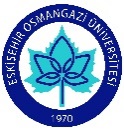 T CESKİŞEHİR OSMANGAZİ ÜNİVERSİTESİSAĞLIK BİLİMLERİ ENSTİTÜSÜ………………. ANABİLİM DALI BAŞKANLIĞIEK-1.1ÖĞRENCİNİNÖĞRENCİNİNÖĞRENCİNİNÖĞRENCİNİNAdı ve Soyadı:Numarası:	DANIŞMANINÜnvanı, Adı ve Soyadı:Açık Adresi       :İKİNCİ DANIŞMANINİKİNCİ DANIŞMANINİKİNCİ DANIŞMANINİKİNCİ DANIŞMANINÜnvanıAdı ve Soyadı:Anabilim Dalı:Açık Adresi       :Açık Adresi       :Açık Adresi       :Açık Adresi       :TEZİN TÜRKÇE ADITEZİN TÜRKÇE ADITEZİN TÜRKÇE ADITEZİN TÜRKÇE ADITEZİN TÜRKÇE ADITEZİN İNGİLİZCE ADITEZİN İNGİLİZCE ADITEZİN İNGİLİZCE ADITEZİN İNGİLİZCE ADITEZİN İNGİLİZCE ADI1. Tez konusu ile ilgili genel bilgiler:2. Tezin bilimsel dayanağı ve amacı:3. Tezin deneysel akış planı:4. Kaynaklar:5. Tezin yürütüleceği Anabilim/Bilim Dalında kullanılacak olanaklar:6. Anabilim/Bilim Dalı dışındaki diğer kurum ve disiplinlerde kullanılacak olanaklar ve bu birimlerdeki sorumlu kişilerin adları ve iletişim adresleri7. Hazırlanacak tezin hangi nitelik/nitelikleri yerine getireceğini belirtiniz.Bilime yenilik getirmeYeni bir bilimsel yöntem geliştirmeBilinen bir yöntemi yeni bir alana uygulamaDiğer:   DANIŞMANAdı Soyadı, İmzaT CESKİŞEHİR OSMANGAZİ ÜNİVERSİTESİSAĞLIK BİLİMLERİ ENSTİTÜSÜ………………. ANABİLİM DALI BAŞKANLIĞIEK-1.3